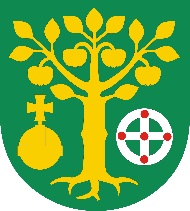 Urząd Gminy JabłonnaJabłonna-Majątek 22, 23-114 Jabłonna-Majątektel. 81 561 05 70  fax. 81 561 00 65e-mail: gmina@jablonna.lubelskie.pl www.jablonna.lubelskie.plReferat: IRO Referat: IRO Karta informacyjnaZwrot podatku akcyzowego zawartego w cenie oleju napędowego wykorzystywanego do produkcji rolnejZwrot podatku akcyzowego zawartego w cenie oleju napędowego wykorzystywanego do produkcji rolnejZwrot podatku akcyzowego zawartego w cenie oleju napędowego wykorzystywanego do produkcji rolnejIPodstawa prawna:Ustawa z dnia 10 marca 2006 roku o zwrocie podatku akcyzowego zawartego w cenie oleju napędowego wykorzystywanego do produkcji rolnej  Rozporządzenie Ministra Rolnictwa i Rozwoju Wsi w sprawie wzoru wniosku o zwrot podatku akcyzowego zawartego w cenie oleju napędowego wykorzystywanego do produkcji rolnej,Rozporządzenie Rady Ministrów w sprawie stawki zwrotu podatku akcyzowego zawartego w cenie oleju napędowego wykorzystywanego do produkcji rolnej na 1 litr oleju. Podstawa prawna:Ustawa z dnia 10 marca 2006 roku o zwrocie podatku akcyzowego zawartego w cenie oleju napędowego wykorzystywanego do produkcji rolnej  Rozporządzenie Ministra Rolnictwa i Rozwoju Wsi w sprawie wzoru wniosku o zwrot podatku akcyzowego zawartego w cenie oleju napędowego wykorzystywanego do produkcji rolnej,Rozporządzenie Rady Ministrów w sprawie stawki zwrotu podatku akcyzowego zawartego w cenie oleju napędowego wykorzystywanego do produkcji rolnej na 1 litr oleju. IIKomórka organizacyjna załatwiająca sprawę:Referat Planowania Przestrzennego i Ochrony ŚrodowiskaPokój nr 31Tel. 81 440 90 37Komórka organizacyjna załatwiająca sprawę:Referat Planowania Przestrzennego i Ochrony ŚrodowiskaPokój nr 31Tel. 81 440 90 37IIIWymagane wnioski:Wniosek o zwrot podatku akcyzowego zawartego w cenie oleju napędowego wykorzystywanego do produkcji rolnejWymagane wnioski:Wniosek o zwrot podatku akcyzowego zawartego w cenie oleju napędowego wykorzystywanego do produkcji rolnejIVWymagane załączniki:Faktury VAT lub ich kopie stanowiące dowód zakupu oleju napędowego w okresie 6 miesięcy poprzedzających miesiąc złożenia wniosku,W przypadku hodowców bydła dokument wydany przez kierownika biura powiatowego Agencji Restrukturyzacji i Modernizacji Rolnictwa zawierający informację o liczbie dużych jednostek przeliczeniowych (DJP) bydła będącego w posiadaniu producenta rolnego, w odniesieniu do każdej siedziby stada tego producenta w  ostatnim dniu każdego miesiąca,Zestawienie faktur do zwrotu podatku akcyzowego,Numer w Krajowym Rejestrze Sądowym w przypadku, gdy producent rolny podlega wpisowi do tego rejestru.Wymagane załączniki:Faktury VAT lub ich kopie stanowiące dowód zakupu oleju napędowego w okresie 6 miesięcy poprzedzających miesiąc złożenia wniosku,W przypadku hodowców bydła dokument wydany przez kierownika biura powiatowego Agencji Restrukturyzacji i Modernizacji Rolnictwa zawierający informację o liczbie dużych jednostek przeliczeniowych (DJP) bydła będącego w posiadaniu producenta rolnego, w odniesieniu do każdej siedziby stada tego producenta w  ostatnim dniu każdego miesiąca,Zestawienie faktur do zwrotu podatku akcyzowego,Numer w Krajowym Rejestrze Sądowym w przypadku, gdy producent rolny podlega wpisowi do tego rejestru.VDokumenty do wglądu:Umowy dzierżawy w przypadku osób będących posiadaczem zależnym gruntów.Dokumenty do wglądu:Umowy dzierżawy w przypadku osób będących posiadaczem zależnym gruntów.VITermin załatwienia sprawy:Decyzja jest dostarczana pocztą, za potwierdzeniem odbioru, w ciągu miesiąca od złożenia wnioskuWypłata zwrotu podatku akcyzowego w przypadku wniosków złożonych w lutym nastąpi w dniach od 1 do 30 kwietnia, w przypadku wniosków złożonych w sierpniu wypłata nastąpi w dniach od 1 do 31 października na rachunek bankowy wnioskodawcy,Terminy składania wniosków:Składanie wniosków od 1 do ostatniego dnia lutego lub od 1 do 31 sierpnia danego rokuTermin załatwienia sprawy:Decyzja jest dostarczana pocztą, za potwierdzeniem odbioru, w ciągu miesiąca od złożenia wnioskuWypłata zwrotu podatku akcyzowego w przypadku wniosków złożonych w lutym nastąpi w dniach od 1 do 30 kwietnia, w przypadku wniosków złożonych w sierpniu wypłata nastąpi w dniach od 1 do 31 października na rachunek bankowy wnioskodawcy,Terminy składania wniosków:Składanie wniosków od 1 do ostatniego dnia lutego lub od 1 do 31 sierpnia danego rokuVIIOpłaty:Opłata skarbowa: brakOpłaty:Opłata skarbowa: brakVIIITryb odwołania:Do Samorządowego Kolegium Odwoławczego w Lublinie za pośrednictwem Wójta Gminy Jabłonna w terminie 14 dni od daty otrzymania decyzjiTryb odwołania:Do Samorządowego Kolegium Odwoławczego w Lublinie za pośrednictwem Wójta Gminy Jabłonna w terminie 14 dni od daty otrzymania decyzjiIXUwagiZwrot podatku przysługuje z tytułu posiadania gruntów rolnych położonych na terenie Gminy Jabłonna.W przypadku, gdy grunty stanowią współwłasność zwrot podatku przysługuje temu współwłaścicielowi, w stosunku do którego pozostali współwłaściciele wyrazili pisemną zgodę we wniosku (nie dotyczy współmałżonków).Olej napędowy na fakturach VAT, od którego przysługuje zwrot podatku akcyzowego powinien mieścić się w kodach CN 2710 20 11 do CN 2710 20 19, CN 2710 19 43 do CN 2710 19 48 oraz kodem CN 3826 00. UwagiZwrot podatku przysługuje z tytułu posiadania gruntów rolnych położonych na terenie Gminy Jabłonna.W przypadku, gdy grunty stanowią współwłasność zwrot podatku przysługuje temu współwłaścicielowi, w stosunku do którego pozostali współwłaściciele wyrazili pisemną zgodę we wniosku (nie dotyczy współmałżonków).Olej napędowy na fakturach VAT, od którego przysługuje zwrot podatku akcyzowego powinien mieścić się w kodach CN 2710 20 11 do CN 2710 20 19, CN 2710 19 43 do CN 2710 19 48 oraz kodem CN 3826 00. XKlauzula informacyjna:Administratorem danych osobowych przetwarzanych w Urzędzie Gminy Jabłonna jest Wójt Gminy Jabłonna z siedzibą Jabłonna-Majątek 22, 23-114 Jabłonna-Majątek. Podanie danych jest obowiązkowe i wynika z przepisów prawa, o których mowa w pkt. I Karty Informacyjnej. Dane będą przetwarzane w celu określonym w nazwie sprawy na początku niniejszej Karty Informacyjnej.Informujemy jednocześnie, że każdy właściciel danych ma prawo dostępu do swoich danych i ich poprawiania.Klauzula informacyjna:Administratorem danych osobowych przetwarzanych w Urzędzie Gminy Jabłonna jest Wójt Gminy Jabłonna z siedzibą Jabłonna-Majątek 22, 23-114 Jabłonna-Majątek. Podanie danych jest obowiązkowe i wynika z przepisów prawa, o których mowa w pkt. I Karty Informacyjnej. Dane będą przetwarzane w celu określonym w nazwie sprawy na początku niniejszej Karty Informacyjnej.Informujemy jednocześnie, że każdy właściciel danych ma prawo dostępu do swoich danych i ich poprawiania.